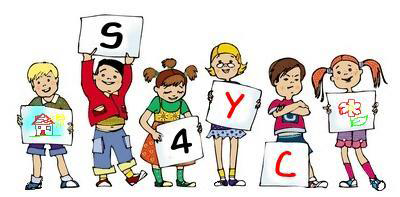 Preschool / Nursery‘All About Me’My name is:I was born on:I go to: (Name of setting)People Who Are Important To MeInclude the names of family members and the ages of siblings.Other people who are important to me could be a childminder, Portage Home Visitor or Speech and Language Therapist (people I see regularly)Pictures of People Who Are Important To MeParents/carers may like to contribute photos e.g. of family and friends, child care providers.Things I would like you to know about me(Photograph/drawing)                      My family                                                        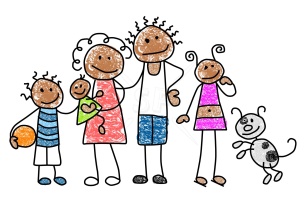 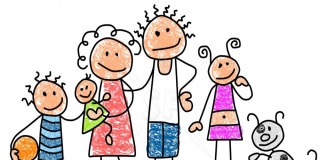 My special friendsOther people who are important to me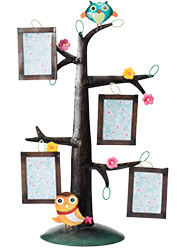 Things I like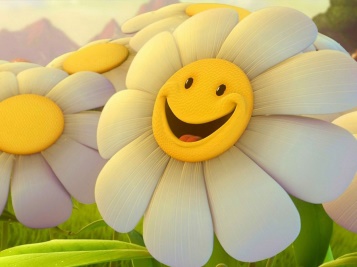 Things I don’t like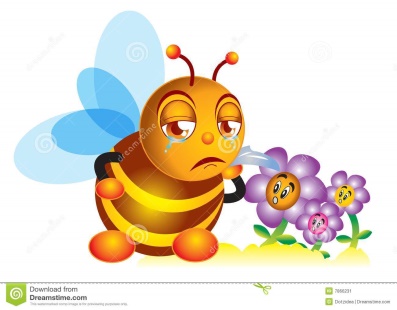 Things I can doI can wash myself           I can go to the toilet by myself        I can put my coat on            I can dress myself           I can eat with a knife and fork       My family and I celebrate(The cultural and religious events I take part in)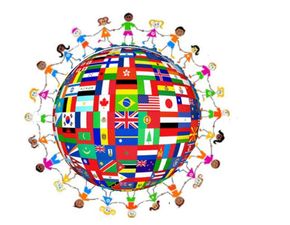 My favourite toys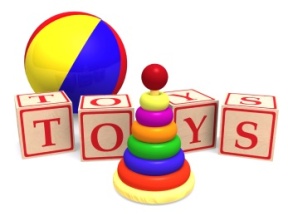 my favourite rhymes and stories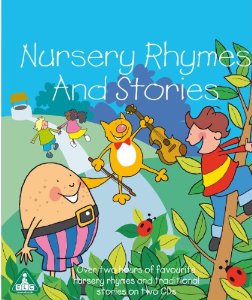 I need help with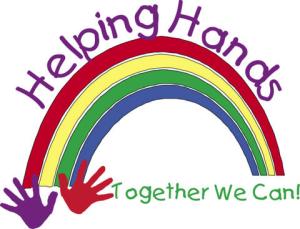 Special things I need(dietary requirements, Healthcare Plan)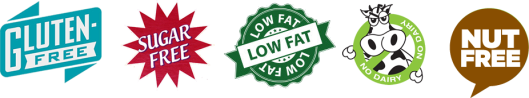 My favourite food is:If I’m upset, I …(e.g. I rarely cry unless I’m hurt, I don’t like to be cuddled if I get upset)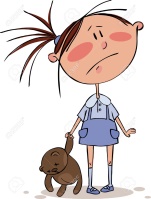 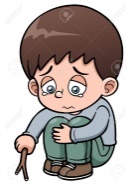 I am happy whenI get cross whenI feel worried whenWhen I’m at home I like toMy special skills(Such as an additional language)My experience of being away from my family(Childminder or crèche)My special words/sign language(Special words, signs or symbols I use to communicate my needs – list)